Choisis une promesse à réaliser.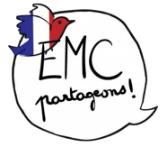 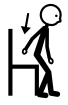 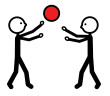 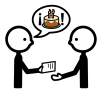 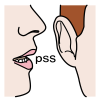 M’assoir à côté de …Jouer avec … à la récréationInviter … à mon anniversaireGarder un secret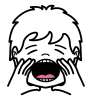 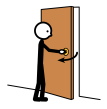 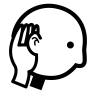 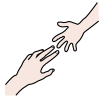 Contrôler mon volume sonore en classeTenir la porte pour la personne qui est derrière moi Écouter mes camarades quand je travaille en groupeAider un camarade quand j’ai fini mon travail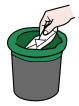 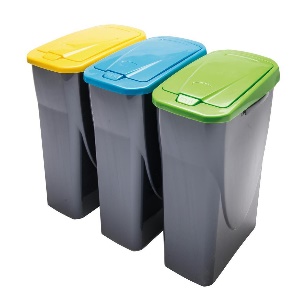 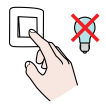 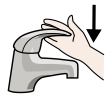 Jeter les déchetsà la poubelleTrier les déchetsÉteindre la lumière en quittant une pièceNe pas gaspiller la nourritureet l’eau